Nombre del Proyecto:  (1.1.3)  Programa Ciencia y Género   Responsable del proyecto: Ruth Zúñiga RojasTeléfono: 2539 2222E-mail: ruth.zuniga@micitt.go.crResumen Descripción del Proyecto: Coordinación de actividades que tienen como fin el fomento vocacional de las niñas y las jóvenes en Ciencia y Tecnología.  El proyecto pretende articular los esfuerzos de diferentes instituciones y organizaciones que tienen el mismo objetivo, tal como el CFIA, INTEL, MEP, INAMU, OEI, INA, entre otras.  Se realizan actividades tendientes a cuestionar los estereotipos sociales que reproducen la división sexual del trabajo, generar referentes femeninos en ciencias básicas e ingenierías y propiciar el acercamiento de las jóvenes a la ciencia y a la tecnología.Factores Críticos de Éxito, restricciones y/o suposiciones: Se cuenta con el apoyo de las instituciones y organizaciones antes citadas, mucho del éxito de este programa se debe a la puesta en la agenda política de los problemas de discriminación hacia las mujeres en ciencia y tecnología.  Algunas de las restricciones se producen en el ámbito político por la necesidad de cada organización de protagonismo para justificar la inversión.Tiempo estimado de ejecución: Es un proceso continuo.  Los periodos de ejecución son anuales.Objetivo estratégico sectorial relacionado: 1.1 Propiciar un aumento en la proporción de las solicitudes de matrícula universitarias en ciencias e ingenieríasObjetivo Institucional relacionado: Generar políticas que se traduzcan en acciones para eliminar la brecha de participación de mujeres en ciencias e ingenierías.Presupuesto estimado: $30.000 anualOrigen de los fondos: OEI, MICITT, CFIA, INAMU, INTEL, INA.Fecha estimada de inicio: El proceso de ejecución de las actividades data desde octubre de 2010.Autoriza el Proyecto:                                                          Ruth Zúñiga Rojas		 	                    Nombre					FirmaDesde el 2010 se ha estado promoviendo actividades tendientes a generar una mayor participación de las mujeres en actividades científico- tecnológicas, tal como las siguientes:Día Internacional de las niñas en las TICS – Intel:La celebración del día internacional de las niñas en las TICS es promovida por la ONU por medio de la ITU, tiene como objetivo alentar a las niñas y a la jóvenes a seguir carreras relacionadas con las tecnologías digitales y carreras de ingenierías, especialmente en informática, robótica, sistemas automatizados, entre otras. El MICITT en conjunto con Intel y la participación del CFIA, vienen realizando actividades para celebrar este día desde el 2014, para esa ocasión se invitó a la Ingeniera Sandra Cauffman, quien en ese momento fungía como subdirectora del proyecto MAVEN, hoy es la Subdirectora del área de Ciencias de la Tierra de la NASA.En estos años se ha logrado la participación de al menos 256 jóvenes quienes mujeres quienes fueron invitadas a participar en diferentes talleres científico – tecnológicos realizados por el grupo de voluntariado de la empresa Intel.  Es ahí donde las jóvenes tienen la oportunidad de conocer a muchas personas dedicadas a estas actividades y tienen la oportunidad de hacerles preguntas con respecto a su quehacer.Desde el 2014 la participación se ha reducido a algunas instituciones de educación debido a la limitación de recursos con las que cuenta el proyecto, debido a que sólo se pueden invitar centros educativos que puedan proveer transporte a las estudiantes, además esta actividad se ha incorporado a las agendas de estos colegios como actividades que incentivan la mejora en los promedios de notas de las jóvenes, pues participan chicas que se destacan en diferentes áreas del conocimiento.Cuadro 1Cantidad de jóvenes participando en ActividadDía Internacional de las Niñas en las TIC2014 - 2017Fuente: Elaboración propia, MICITT 2016Encuentros de mujeres en Ciencia y Tecnología:Esta es una actividad que se viene realizando desde el 2010, con instituciones género en CyT, como por ejemplo, INA, INAMU, OEI, INTEL, CFIA, y otras, que tienen como objetivo la disminución de brechas de género mediante el fomento de las vocaciones de las jóvenes entre los 15 a los 17 años por medio de la generación de referentes femeninos en CYT y generar un acercamiento práctico de las jóvenes con algunas actividades de las Ciencias Básicas e Ingenierías, por medio de talleres participativos.Desde el 2014 al 2016 han participado 884 estudiantes de secundaria, en el 2016 participaron alrededor de 365 estudiantes, de las cuales el 70% completó un formulario de sondeo vocacional elaborado por el MICITT y la OEI, donde un 55% indicó estar interesadas en continuar carreras CYT.Se realizaron conferencias con Ingenieras y científicas, actividades de demostración de Drones para elaborar estudios topográficos, talleres de robótica, ingeniería mecánica y eléctrica, entre otras actividades. La evaluación de las participantes fue de un 92% de todas las actividades.Cuadro 2Cantidad de jóvenes participando en ActividadEncuentros de Mujeres en Ciencia y Tecnología2014 - 2017Fuente: Elaboración propia, MICITTEn el transcurso del 2017 se realizaron 5 Encuentros más: Puntarenas, San José, Limón, Turrialba y Guanacaste.Campamento Aeroespacial 2015-2016 El primer Campamento Aeroespacial se realizó en el 2015 en Guanacaste, Liberia, en las instalaciones de la UCR, participaron 50 estudiantes de colegio y universidad (50% mujeres).El 2016 es el segundo año en que se realiza el Campamento Aeroespacial, este es un proyecto de la UCR, en el que colabora el MICITT con la traída de expertos, especialmente de la NASA, tiene como objetivo compartir con jóvenes con vocaciones científicas y tecnológicas conocimientos básicos en actividades desarrolladas en la Industria Aeroespacial.  La actividad se realizó entre el 19 y el 22 de julio en las instalaciones de la UCR en San Pedro.  Se contó con la presencia de la Ing. Sandra Cauffman y el Científico Andrés Mora, quienes, en conjunto con otros profesores de la UCR dieron capacitación básica para que los estudiantes pudieran construir sus propios cohetes y hacer despegues exitosos.La cantidad de jóvenes que participó fue de 50, se logró una participación de un 45% de mujeres.Para el 2017 se tenía planeado la elaboración de un Campamento Aeroespacial para niñas en las instalaciones del TEC en San Carlos, sin embargo, debido a razones políticas no se pudo financiar.Día Internacional de las niñas y las mujeres en la Ciencia:En la Asamblea General de la ONU del 15 de diciembre del 2015 a/70/474/Add2, se declara el 11 de febrero como el día Internacional de la Mujer y la Niña en la Ciencia, y tiene como fin que las instituciones públicas, privadas, ONG y particulares […] promuevan la participación plena y en condiciones de igualdad de las mujeres y las niñas en la educación, la capacitación, el empleo y los procesos de adopción de decisiones en la ciencia… para alentar una mayor participación de las mujeres y las niñas, promover las perspectivas de carreras de las mujeres en la ciencia y reconocer los logros de las mujeres en la ciencia.  (ONU, 2015) En Costa Rica, en el marco del programa Teach Her, por medio de la alianza entre el Ministerio de Educación (MEP), UNESCO, Despacho de la Primera Dama, Embajada Americana, Ministerio de Relaciones Exteriores, INA, INAMU y MICITT, se logran coordinar varias actividades durante el mes de febrero y hasta el 8 de marzo del 2017.En la Inauguración de Celebración del Día Internacional de las niñas y las mujeres en la Ciencia, se contó con la participación de jóvenes mujeres de secundaria quienes tuvieron la oportunidad de escuchar a dos científicas destacadas: Adriana Troyo (Científica Destacada de año 2010) y Sindy Chaves (Premio Nacional Clodomiro Picado Twight 2012), quienes les hablaron acerca de cómo descubrieron sus vocaciones científicas y qué obstáculos y apoyos tuvieron en sus carreras profesionales y personales.Posteriormente se realizaron 2 vídeo conferencias con científicas destacadas, participaron alrededor de 1300 estudiantes del tercer ciclo diversificado la primera se realizó el 20 de febrero y la segunda el 28 de febrero.  Las conferencistas fueron también científicas de muy alto nivel del país, quienes adaptaron sus presentaciones a la población estudiantil, además estos tuvieron la oportunidad de hacerles preguntas, tanto de los resultados de sus investigaciones como privadas.  Las conferencistas fueron: Priscila Chaverri – Científica destacada 2016, Marie Clare Arrieta, Premio Nacional en Ciencia Clodomiro Picado Twght 2016 Eugenia Corrales – Premio Nacional en Tecnología Clodomiro Picado Twight 2014 y Henriette Raventos – Miembro de la Academia Nacional de Ciencias.Las instituciones educativas que participaron fueron las siguientes: CTP de Pejibaye Pérez Zeledón, CTP de Guaycara, Liceo Experimental Bilingüe de Cartago, Instituto Clodomiro Picado T, CTP San Pablo de León Cortés, CTP Liceo de Heredia, Liceo La Virgen, Monseñor Sanabria, CTP de Upala, COTAI de San Carlos, CTP de Puntarenas, Liceo Experimental Bilingüe de Palmares, Instituto de Guanacaste, CTP de Mansión, Colegio Ambientalista de Pejibaye, Liceo de Atenas, Liceo Unesco.Cuadro 3Cantidad de jóvenes participando en ActividadDía Internacional de las mujeres y las niñas en la ciencia2017Científica Destaca del añoDebido a la necesidad de visualizar los aportes de las mujeres en la Ciencia y la Tecnología, el MICITT en conjunto con la Academia Nacional de Ciencias (ANC), entrega el reconocimiento Científica Destaca del año, esta actividad se realiza desde el 2010, es una actividad bianual.Las mujeres a quienes se les ha dado el reconocimiento son:Adriana Troyo (2010)Ileana Bosquini (2012)Odalisca Breedy (2014)Priscila Chavarri (2016)La actividad se realiza con la Academia Nacional de Ciencias, quienes abren la convocatoria para que las personas puedan proponer científicas y explicar por qué la proponen.  La ANC nombra un equipo de jurados y elevan la propuesta al Ministro del MICITT, quien elige dentro de la terna propuesta.Objetivos:Visibilizar la participación y el aporte de las mujeres al desarrollo nacional por medio de la Ciencia y la Tecnología.Propósitos:Divulgación de la CYT y apropiación social con enfoque de género, para dar a conocer a la sociedad en general el trabajo que realizan las mujeres en el campo de la CYT. Teach HerEste es un programa internacional promovido por el Gobierno de Estados Unidos, y tiene como objetivo la promoción del liderazgo de las mujeres en el sector ciencia y tecnología, el cual está en completa alineación con el Programa Ciencia y Género del MICITT.En marzo del 2016 recibe la convocatoria de parte del Despacho de la Primera Dama de la República Mercedes Peñas Domingo, para la conformación de una comisión que tiene como fin organizar el primer taller TEACH HER en Centroamérica.La comisión está conformada por Despacho de la Primera Dama, Embajada de Estados Unidos, Ministerio de Relaciones Exteriores, Ministerio de Educación Pública y Ministerio de Ciencia, Tecnología y Telecomunicaciones.  Se designa a la Universidad Para la Paz como la entidad que administre los recursos de acuerdo a los lineamientos de la ComisiónEl taller consistió en realizar actividades para la aplicación del enfoque de género en las aulas y las instituciones educativas, dirigidas a grupos de docentes de diferentes países.Se coordina con personal de UNESCO y se conoce el Steam master plan que fue ejecutado en África del 28 de agosto al 02 de setiembre.  Se llega a la conclusión que este programa aplica para África, sin embargo, en Centro América, Panamá, Belice y República Dominicana, la forma en que fueron propuestas podría ser demasiado básica para lo requerido en cada país.Se decide contactar y posteriormente contratar a la Señora Gloria Bonder, especialista de la Cátedra de la mujer de la UNESCO y quien ha elaborado toda una plataforma de investigación de mujeres en la Ciencia y la Tecnología.Objetivo General:	Fomentar el desarrollo de programas y políticas educativas en STEAM que integren el enfoque de igualdad de género como medio para incentivar el interés y la creatividad de niñas y jóvenes en estos campos e impulsarlas a considerarlos entre sus opciones educativas y laborales a futuro.Objetivos específicos:Propiciar la comprensión y apropiación de un marco conceptual y metodológico sobre educación en STEAM con enfoque de género.Identificar y analizar prácticas y estrategias de enseñanza-aprendizaje que retraen o estimulan el interés y el desempeño de niños y niñas en STEAM.Reconocer las condiciones facilitadoras y los obstáculos socioeconómicos, culturales e institucionales a nivel local y nacional para innovar la educación en STEAM integrando la perspectiva de género.Elaborar planes de acción de corta y mediana duración a nivel local, nacional y regional que estimulen el desarrollo de competencias en STEAM con enfoque de género.Crear una red Centroamericana en STEAM para documentar, evaluar, debatir e intercambiar prácticas pedagógicas y lecciones aprendidas en la implementación de este enfoque.Apoyo a otras actividades:Hackaton Femenino:Para el año 2016 se logró dar fondos para la realización del Hackaton Femenino en la Zona Sur, esta actividad consiste en dar capacitación a jóvenes interesadas en desarrollas apps y webs, para que puedan desarrollar un prototipo y logren competir.  El hackaton son 36 horas de programación continua.Red MenteEsta Red realiza actividades similares al Hackaton sólo que lo realizan en 10 semana, no hay una concentración de 36 horas, sino que las muchachas se reúnen con sus tutores durantes 10 sábados, luego se hace una exposición de los proyectos y un juzgamiento.Promover la eliminación de estereotipos sexuales para fomentar las vocaciones científicas de las  carreras técnicas y profesionales de ciencia y tecnología.La cantidad de personas que matriculan carreras en ciencia y tecnología, tales como las ciencias básicas e ingenierías, es insuficiente para la demanda de las empresas y el sector público de personal especializado.  A pesar de que ha habido un incremento en los últimos años de mujeres en estas carreras, aún no se llega a la paridad.  Una de las formas de hacer crecer este número de personas especializadas es atraer a las mujeres a estas carreras, rompiendo los estereotipos de género existentes que las alejan de estos espacios, pero además generando mayores oportunidades a un talento que se está expulsando del sector.  La eliminación de estas brechas de género tendrá beneficios no sólo para las personas sino para el desarrollo de la Ciencia, la Tecnología y la Innovación.Existe un marco normativo internacional avalado por leyes nacionales a favor de la eliminación de todas las formas de discriminación contra las mujeres, el cierre de brechas en todos los campos, especialmente en acceso a la educación e igualdad en el trabajo, es un reto que nuestro país ha asumido.  Es por ello que es necesario promover acciones a favor de lograr  la igualdad y la equidad en la Ciencia y la Tecnología, porque persiste la visión estereotipa de que las carreras como las matemáticas, las ciencias, las ingenierías y en especial las tecnologías son carreras de hombres, por lo que las mujeres son desestimuladas desde edades tempranas a incursionar en actividades formativas en Ciencias Básicas e Ingenierías.Por otra parte, la ciencia en su afán de sustentar su objetividad y generalización de conocimientos ha provocado una invisibilización de las particularidades de extensos grupos de población entre ellos y el más grande: las mujeres.  Esta ausencia de especificidades provoca una ciencia excluyente de las problemáticas de las mujeres desde los planteamientos de los problemas hasta la implementación de soluciones.Es por ello que es necesario realizar acciones afirmativas para la eliminación de la desigual participación de las mujeres en los procesos de acercamiento de ellas a la producción, uso y acceso al conocimiento.Niñas y jóvenes mujeres de todo el país.Los impactos del vínculo de las mujeres a la producción en la ciencia y la tecnología, tendrán resultados positivos para el desarrollo del país, ya que habrá un mejor aprovechamiento del talento femenino, así como una mayor innovación en los productos, procesos, organizaciones y mercados que se generan con sus aportes.Reducción de la brecha de género en el ingreso y graduación de personas especializadas en carreras técnicas y profesionales en Ciencia y Tecnología, esto hará un incremento en la cantidad de personas que ingresen a estas carreras.  La implementación de una perspectiva de género tanto en los procesos de ingreso, como oportunidades de permanencia y de empleo, así como en la investigación hará visible la participación de las mujeres en la Ciencia y la Tecnología.Todas las actividades parten de la implementación de actividades participativas y demostrativas, en las que las estudiantes tienen acceso a conocer a ingenieras y científicas exitosas en la CyT y además pueden elaborar sus propios proyectos en robótica, o cualquier otra ingeniería.Ruth Zúñiga Rojas con apoyo del Despacho de la Señora Ministra.Todas las actividades son anuales, durante todo el año,  con excepción de la Científica Destaca del año que se realiza bianual.Indicador: Porcentaje de Mujeres entre 15 y 17 años participantes en actividades del Programa Ciencia y Género que manifiestan interés en seguir carreras relacionadas con la Ciencia y la TecnologíaPresupuesto por resultadosDescripción general:Componentes del SEVRI:Resumen Ejecutivo del ProyectoDescripción del ProyectoFechaInstituciones organizadorasInstituciones invitadasCantidad de jóvenesEdadesLugar25/04/2014MICITT, INTEL, CFIAColegio Cedes Don Bosco, Colegio Miravalles, Liceo de Belén6014 a 17Intel, Heredia, Belén24/04/2015MICITT, INTEL, CFIA, INAColegio Cedes Don Bosco, Colegio Miravalles, Liceo de Belén4015 a 17Intel, Heredia, Belén28/04/2016MICITT, INTEL, CFIAColegio Cedes Don Bosco, Colegio Miravalles7614 a 17Intel, Heredia, Belén28/04/2017MICITT, INTEL, CFIA, INAColegio Cedes Don Bosco, Colegio Miravalles, Liceo de Belén8014 a 17Intel, Heredia, BelénFechaInstituciones organizadorasInstituciones invitadasCantidad de jóvenesEdadesLugar21 - 22 de agosto, 2014MICITT, CFIA, INA, INTELINA Orotina, Hogar Posada, Liceo de Copey de Dota, INA Guanacaste, Coelgio Miravalles6414 a 17San José, Curridabat, Colegio Federado de Ingenieros y Arquitecto30 de julio, 2015MICITT, CFIA, INA, LEGOColegio de Lepanto3513 a 17Centro Comunal de Lepanto Puntarenas26 de agosto, 2015INA, MICITT, CFIA, Se invitaron a diferenes instituciones educativas de la zona sur del MEP y del INA20014 a 17TEC, San Carlos28 de agosto, 2015 MICITT, CFIA, INA, INAMUColegio Nuestra Señora de Desamparados, Colegio San Cristóban, Liceo de Belén7514 a 17San José, Curridabat, Colegio Federado de Ingenieros y Arquitecto08 de octubre, 2015MICITT, CFIA, INA, LEGOColegio Ciudad Neily3514 a 17Colegio Ciudad Neily05 de agosto, 2016MICITT, OEI,  CFIA, INA, INTEL, INAMUColegio del Roble y  Chacarita e INA de Puntarenas6514 a 17Sede INA de Puntarenas24 y 25 de agosto, 2016MICITT, OEI,  CFIA, INA, INTEL, INAMUColegio de Belén, Nuestra Señora, Acosta, COVAO, don Bosco y Miravalles11014 a 17San José, Curridabat, Colegio Federado de Ingenieros y Arquitecto25/08/2016, 2016MICITT, OEI,  CFIA, INA, INTEL, INAMUColegios de la localidad de Liberia5514 a 17Sede Regional de la UCR en Liberia06 de octubre, 2016MICITT, OEI,  CFIA, INA, INTEL, INAMUColegios de la localidad de Limón y estudiantes del INA de Limón10014 a 22Sede regional del TEC en Limón14 de octubre, 2016MICITT, OEI,  CFIA, INA, INTEL, INAMUColegios de la localidad de Pérez Zeledón7014 a 17Sede UNA de Pérez Zeledón28 de julio, 2017MICITT, OEI,  CFIA, INA, INTEL, INAMUColegios de la localidad de Golfito7514 a 17Sede Regional de la UCR en GolfitoTotal884Lugar del EncuentroCantidad dejóvenesEdadesSan José – La Uruca Sede Central del INA80De 14a 18 añosVídeo Conferencia 1 (MEP – MICITT)65014 a 18 añosVídeo Conferencia 2 (MEP – MICITT)65014 a 18 añosTotal1380Objetivo del ProyectoRelación del Objetivo con la estrategia nacional, sectorial e institucionalJustificación del proyecto Beneficiarios del proyecto Resultados esperados Alcance del proyectoMetodología de TrabajoEquipo de trabajo de los participantes o áreas o dependencias del proyectoCronograma de actividadesActividadInicioFinEntregableDía Internacional de las niñas y las mujeres en la CienciaFebreroMarzoDocumentoDía Internacional de las niñas en las TICSAbrilMayoEventoEncuentros de mujeres en Ciencia y TecnologíaAgostoNoviembreDocumentoCientífica destaca del añoAbrilAgostoDocumentoCampamento AeroespacialMayoJulioDocumentoTeach HerEneroDiciembreDocumentoApoyo a otras actividadesEneroDiciembreDocumento PresupuestoAñoMonto Presupuestado2018$14.000 2019$14.0002020$14.0002021$14.000Actividad o EntregableMonto PresupuestadoAlimentación para participantes$10.000viáticos, para giras en todo el país$2.000materiales de divulgación, promoción e informes$2.000Riesgos		Identificación de Riesgos (eventos que podrían afectar de forma significativa el cumplimiento de los objetivos)Análisis de Riesgos(su posibilidad de ocurrencia, la magnitud de su eventual consecuencia)Cambios en prioridades políticasCada 4 años se puede cambiar la prioridad, o bien de acuerdo al cambio de cada administración. Disminución del presupuestoLas diferentes actividades no solo se financian por parte del MICITT, lo que podría variar en cualquier momento.Emergencias nacionales por efectos de desastres naturalesEl trabajo con las comunidades podría verse afectado por los diferentes efectos del cambio climático, lo que podría causar un atraso en los procesos de seguimiento y participación de las personas interesadas en lugares alejados.Escases de personalSe estima que el trabajo que deberá realizarse requerirá al menos 3 personas profesionales y no existe hasta el momento la posibilidad de incluir una plaza para esos propósitos.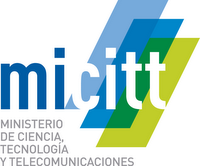 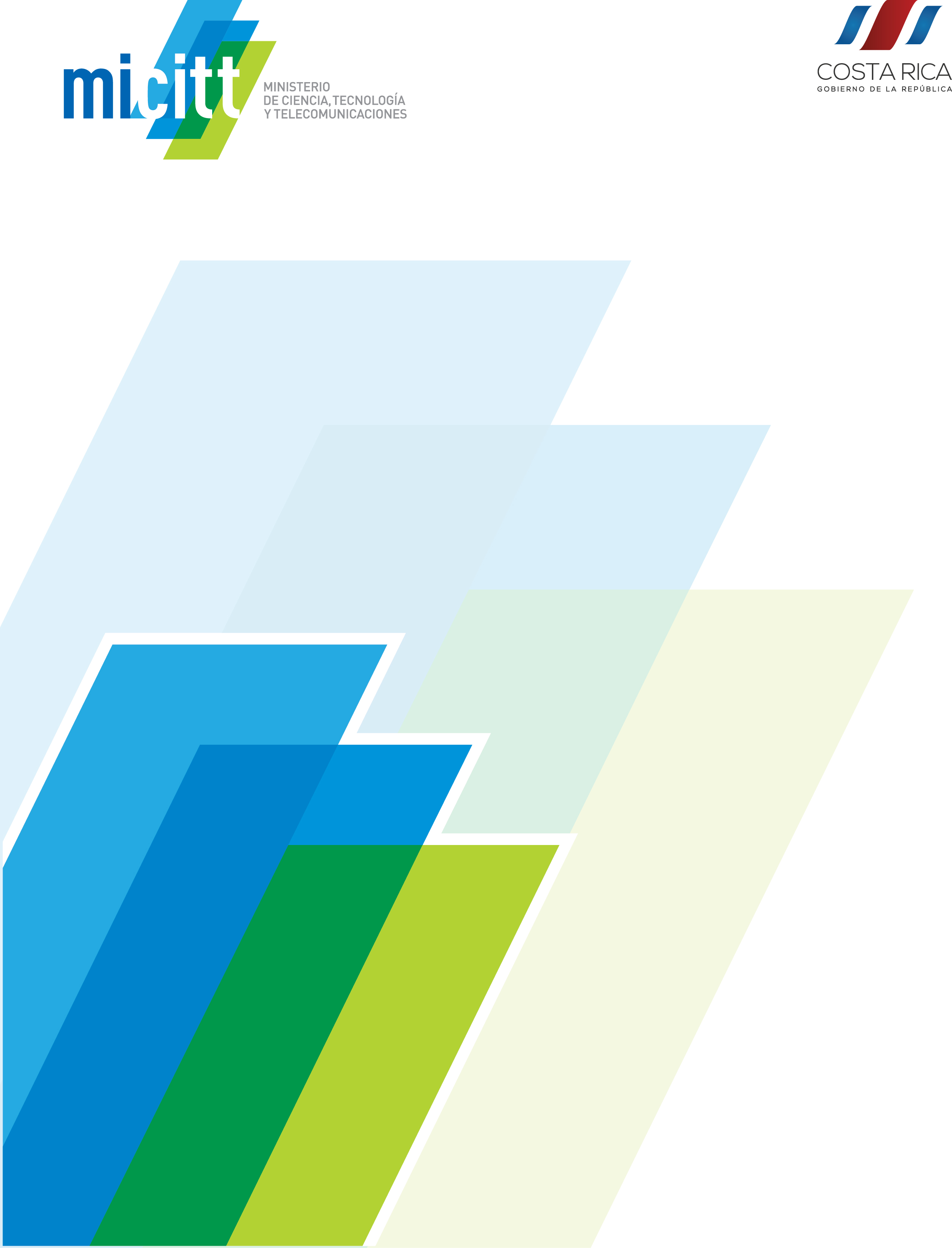 